Rotary Club of Carleton Place  & Mississippi Mills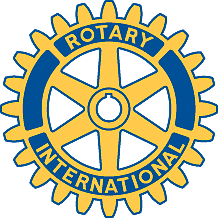            Bulletin: June 17, 2006                MEETING OF  JUNE 13th:Nine members were present along with our two RYLA students, their fathers and our guest speaker Joy Stratford, Executive Director of TYPS (Take Young People Seriously).  During a very brief business session President Brenda advised us that RiverJam had managed to staff the “guest services tent” with the exception of Friday, August 4 so our Club should try to provide staffing for that day.  Members are urged to advise Brian of the shifts they can work on August 4.  It is in the Club’s interests to help RiverJam out in this manner if we want to retain the 50/50 draw opportunity.  Members also need to fill out the police check forms if you haven’t already done so and give them to Brian.  Finally, Gordon reported that we only had six Club banners left in stock; that the banner needed to be redesigned and that he was looking for a member to take on that task. He suggested a banner with the two town halls with a river running diagonally between them.  Who wants to take this on?Angela Baker and James Maxwell spoke of their RYLA experiences and made us all proud to have been instrumental in exposing them to the RYLA experience. There were 24 students at the conference with widely varying backgrounds and experiences and Angela and James said they came away with a much better understanding of the world we live in and with much more confidence in their own abilities.  They will be enthusiastic advocates at CPHS for Rotary and for Rotary activities including the possibility of a ROTARACT club at that school. They also expressed a willingness to act as intermediaries with the student body when our Club is looking for student assistance in our projects (the guest services tent would be a good start).Joy Stratford spoke briefly regarding TYPS projects including the work of their teenagers in building a stained glass mosaic to go into the entrance of the old Almonte Town Hall as well as a new project where the students will work with an expert welder to use old auto parts to make unique bike racks for use in Almonte.  Our Club’s $1,000 contributing to TYPS will go towards the materials needed for the bike rack project.  It promises trades training and fun at the same time.CLUB ACTIVITIES:Our own Everett Colby will speak at our June 20 meeting on the recent federal budget and what it will mean to us.Our June 27 meeting will be our “Change-over” meeting.  It will be held at Gordon’s house in Appleton at 6 pm and members are to advise Gordon re their attendance so that adequate food and refreshments can be obtained.As President Brenda enters hospital for an operation we wish her the very best and hope to see her at the Change-over meeting.